АДМИНИСТРАЦИЯ ГОРОДА ИШИМАПОСТАНОВЛЕНИЕ01 октября 2018 г.                                                                                         № 934В соответствии с Земельным кодексом Российской Федерации, Федеральным законом от 27.07.2010 № 210-ФЗ «Об организации предоставления государственных и муниципальных услуг», распоряжением Правительства Российской Федерации от 31.01.2017 № 147-р «О целевых моделях упрощения процедур ведения бизнеса и повышения инвестиционной привлекательности субъектов Российской Федерации», постановлением правительства Тюменской области от 10.11.2015 № 508-п «О внесении изменений в постановление от 30.01.2012 № 31-п «О разработке и утверждении административных регламентов исполнения государственных функций при осуществлении регионального государственного контроля (надзора), муниципальных функций при осуществлении муниципального контроля и административных регламентов предоставления государственных услуг», Уставом города Ишима, постановлением администрации города Ишима от 14.05.2012 № 725 «Об утверждении правил разработки и утверждения административных регламентов предоставления муниципальных услуг»:В постановление администрации города Ишима от 06.04.2015 № 293 «Об утверждении административного регламента предоставления муниципальной услуги: «Рассмотрение заявлений и принятие решений об утверждении схемы расположения земельного участка или земельных участков на кадастровом плане территории» внести следующие изменения (в ред. постановлений администрации города Ишима от 30.05.2016 № 565, от 07.11.2016 № 1146, от 26.06.2017 № 577):1.1.	в пункте 2.4.1. подраздела 2.4. приложения к постановлению слова «в течение 18 рабочих дней» заменить словами «в течение 17 рабочих дней»; 1.2.	в пункте 3.3.7. подраздела 3.3. приложения к постановлению слова «в течение 18 рабочих дней» заменить словами «в течение 17 рабочих дней»;1.3.	в приложении № 2 к административному регламенту слова по тексту «в течение 18 рабочих дней» заменить словами «в течение 17 рабочих дней».2.	Положения административного регламента, регулирующие предоставление муниципальной услуги в электронной форме, вступают в силу в сроки, определенные планом-графиком перехода на предоставление муниципальных услуг в электронной форме, утвержденным администрацией города Ишима.3.	Опубликовать настоящее постановление в сетевом издании "Официальные документы города Ишима" (www.ishimdoc.ru) и разместить на официальном сайте муниципального образования городской округ город Ишим.4.	Контроль за исполнением настоящего постановления возложить на заместителя Главы города по имуществу.Глава города                                                                                       Ф.Б. Шишкин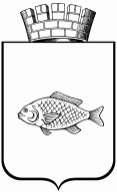 О внесении изменений в постановление администрации города Ишима от 06.04.2015 № 293 «Об утверждении административного регламента предоставления муниципальной услуги: «Рассмотрение заявлений и принятие решений об утверждении схемы расположения земельного участка или земельных участков на кадастровом плане территории» (в ред. постановлений администрации города Ишима от 30.05.2016 № 565, от 07.11.2016 № 1146, от 26.06.2017 № 577)